Referat fra møte i samarbeidsforum for regional ordning for kompetanseutvikling for barnehage, REKOM.Møtet ble gjennomført på Teams digitale plattform.Sak 12/2020: Tidlig innsats og inkludering med kompetanse i barnehagen som undertemaUtdrag fra meld St 6 (2019)-2020) Tett på – tidlig innsats og inkluderende fellesskap i barnehage, skole og SFO – om barnehage og kompetanseLiv Ingegerd Selfjord fra Fylkesmannen hadde en kort gjennomgang av St.meld. 6 «Tett på» med fokus på tiltakene i meldingen. Se foiler (Det med grønn skrift er områder for vedtatte eller framtidige regelverksendringer)Barnehagelærerutdanningens fagplaner om inkludering og tidlig innsats. Mona Frønes (DMMH) og Elin Børve (Nord Universitet) tok oss gjennom hvordan de arbeider med dette gjennom de tre studieårene i barnehagelærerutdanningen. Se foiler.Veiledning av nytilsatte nyutdannede pedagoger, Ranveig Lorentzen fra DMMH informerte om Veiledning av nyutdanna pedagoger som er et av tiltakene i Kompetansestrategien (s.21). Dette tema har vært en prosess over lengre tid. Nasjonalt nettverk om dette tema opprettet i 2003. Samarbeid med NTNU, institutt for lærerutdanning. Jobber i regioner og utvider seg til flere regioner. I 2009 kom intensjonsavtalen mellom KD og KS. Ble opprettet veilederutdanning i UH`ene for at veilederne skal ha best mulig kompetanse. Denne ordningen skal evalueres nå. 1.utkast av evalueringen kommer i januar, men Udir skal gå gjennom den først. Veiledningsordningen ligger allerede i kompetansestrategien. Hvordan kan vi bygge sammen tiltaket og ReKom og få frem veiledning av nyutdannede barnehagelærere, slik at det blir tema i nettverkene og samarbeidsforum. Det finnes litt penger til dette arbeidet. Kommentar fra representant fra samarbeidsforum: Viktig at vi ikke ser veiledningstiltaket som et parallelt tiltak, men en del av det barnehagebaserte arbeidet i barnehagen. Fylkesmannen foreslår dette som tema i møtet som skal være i juni.Tidlig innsats og inkludering, sett i lys av språkvansker, Hilde Terese Wahl fra Statped informerte kort om hvordan Statped innen 2025 skal omorganiseres. Det innebærer at Statped blir landsomfattende og ikke delt inn i regioner som det er nå. Statped er en del av det nye kompetanseløftet om spesialpedagogikk og inkluderende praksis. Med utgangspunkt i ny forskning fikk vi et innblikk i hvordan Statpeds spesialkompetanse innen språkvansker kan sees i sammenheng med tidlig innsats og inkludering.  Se foiler.Erfaringsdeling: Maria Haugnes innehar en 20 % stilling som ressursperson i Udirs satsing IBSM (Inkluderende barnehage- og skolemiljø) for deltagende barnehager i Steinkjer og delte sine erfaringer om å delta i prosjektet. De har blant annet jobbet mye med felles forståelse om hva barnehagebasert kompetanseutvikling er. Linda Svanholm representerer barnehagemyndighet i Midtre Gauldal kommune og delte sine erfaringer om hvordan kommunen inkluderte private- og kommunale barnehager i arbeidet med IBSM og Rekom og hvordan de erfarte å samarbeide med lokal UH. Se foiler.Dialog: Tanker om kompetansebehov på det spesialpedagogiske området i barnehagen. Samiske barn har annerledes behov enn norskspråklige barn. Vi må konkretisere hvilke behov og hva som må gjøres for at de får utvikle sitt språk. Hvilken kompetanse i det allmennpedagogiske? I motsetning til hvilken kompetanse trenger vi til det spesialpedagogiske. Vi må passe oss for at vi ikke kommer dit at vi får flere barnehagelærere som vil jobbe med det spesialpedagogiske kontra det allmennpedagogiske.Vi må huske å ha fokus på det allmennpedagogiske da forskning viser at det gir noe til alle barn. Vi har behov for de gode barnehagelærere.Spørsmål: Hvordan jobber man med det spesialpedagogiske i det ordinære tilbudet? Viktig å ha spes.ped inne i barnehagen. Og viktig å ha kommunikasjon på hvordan skape samspill mellom spesialpedagogiske og det ordinære.Man må huske alt hva rammeplanen sier, det er mye som skal foregå innenfor det ordinære tilbudet. Kan vi bruke 30 % i et slikt perspektiv? Sak 13/2020: Diverse informasjonVeien videre; FM initierer at vi i neste møte (mars) planlegger et to dagers stedlig møte, hvor den ene dagen er i samarbeid med Dekom og prosessen om det nye kompetanseløftet for spesialpedagogikk og inkluderende praksis. Den andre dagen vil blant annet omhandle hvordan samarbeidsforumet for Rekom skal innordne de nye oppgavene som følge av ny ordning for tilskuddsforvaltning. Dato kommer.Det skal i løpet av vinteren/våren arrangeres konferanse om det nye kompetanseløftet.Utbetalinger av kompetansemidlene er underveis til kompetansenettverkene. Det følger med mal for rapportering.Det er høring på retningslinjene for tilskuddsordningen for lokal kompetanseutvikling. Sak 14/2020: Eventuelt Det var ingen eventuelt saker.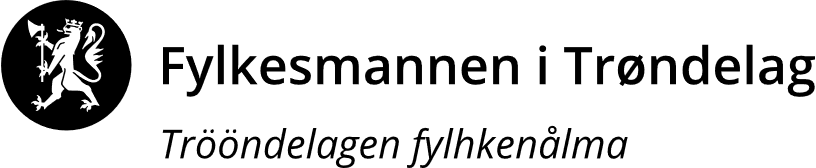 